Приказ Рособрнадзора от 29.12.2018 г. № 1726 "Об утверждении плана Федеральной службы по надзору в сфере образования и науки по разработке Федеральной службой по надзору в сфере образования и науки нормативных правовых актов, необходимых для реализации федеральных законов, актов Президента Российской Федерации и Правительства Российской Федерации, на 2019 год"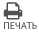 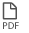 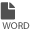 ПриложениеУтвержденприказом Федеральной службыпо надзору в сфере образования и наукиот 29.12.2018 N 1726ПЛАНФЕДЕРАЛЬНОЙ СЛУЖБЫ ПО НАДЗОРУ В СФЕРЕ ОБРАЗОВАНИЯИ НАУКИ ПО РАЗРАБОТКЕ ФЕДЕРАЛЬНОЙ СЛУЖБОЙ ПО НАДЗОРУВ СФЕРЕ ОБРАЗОВАНИЯ И НАУКИ НОРМАТИВНЫХ ПРАВОВЫХ АКТОВ,НЕОБХОДИМЫХ ДЛЯ РЕАЛИЗАЦИИ ФЕДЕРАЛЬНЫХ ЗАКОНОВ, АКТОВПРЕЗИДЕНТА РОССИЙСКОЙ ФЕДЕРАЦИИ И ПРАВИТЕЛЬСТВАРОССИЙСКОЙ ФЕДЕРАЦИИ, НА 2019 ГОДN п/пВид актаНаименование актаОснование издания актаОтветственный за подготовку акта (структурное подразделение Рособрнадзора)Срок издания/внесения в Правительство Российской Федерации1.ПриказОб утверждении единого расписания и продолжительности проведения основного государственного экзамена по каждому учебному предмету, перечня средств обучения и воспитания, используемых при его проведении в 2019 годуПункты 5.2.7 и 5.2.9 Положения о Федеральной службе по надзору в сфере образования и науки, утвержденного постановлением Правительства Российской Федерации от 28 июля 2018 г. N 885Управление организации и проведения государственной итоговой аттестацииI квартал 2019 г.2.ПриказОб утверждении единого расписания и продолжительности проведения единого государственного экзамена по каждому учебному предмету, перечня средств обучения и воспитания, используемых при его проведении в 2019 годуПункты 5.2.7 и 5.2.9 Положения о Федеральной службе по надзору в сфере образования и науки, утвержденного постановлением Правительства Российской Федерации от 28 июля 2018 г. N 885Управление организации и проведения государственной итоговой аттестацииI квартал 2019 г.3.ПриказОб утверждении единого расписания и продолжительности проведения государственного выпускного экзамена по образовательным программам основного общего и среднего общего образования по каждому учебному предмету, перечня средств обучения и воспитания, используемых при его проведении в 2019 годуПункты 5.2.7 и 5.2.9 Положения о Федеральной службе по надзору в сфере образования и науки, утвержденного постановлением Правительства Российской Федерации от 28 июля 2018 г. N 885Управление организации и проведения государственной итоговой аттестацииI квартал 2019 г.4.ПриказОб утверждении Порядка аккредитации граждан в качестве общественных наблюдателейПункт 5.2.10 Положения о Федеральной службе по надзору в сфере образования и науки, утвержденного постановлением Правительства Российской Федерации от 28 июля 2018 г. N 885Управление организации и проведения государственной итоговой аттестацииIV квартал 2019 г.5.ПриказО внесении изменений в Порядок разработки, использования и хранения контрольных измерительных материалов при проведении государственной итоговой аттестации по образовательным программам основного общего образования и Порядок разработки, использования и хранения контрольных измерительных материалов при проведении государственной итоговой аттестации по образовательным программам среднего общего образования, утвержденные приказом Федеральной службы по надзору в сфере образования и науки от 17 декабря 2013 г. N 1274Пункт 5.2.5 Положения о Федеральной службе по надзору в сфере образования и науки, утвержденного постановлением Правительства Российской Федерации от 28 июля 2018 г. N 885Управление организации и проведения государственной итоговой аттестацииIV квартал 2019 г.6.ПриказОб утверждении Административного регламента исполнения Федеральной службой по надзору в сфере образования и науки государственной функции по осуществлению федерального государственного контроля качества образованияПункт 5.2.1 Положения о Федеральной службе по надзору в сфере образования и науки, утвержденного постановлением Правительства Российской Федерации от 28 июля 2018 г. N 885;пункт 3 Правил разработки и утверждения административных регламентов осуществления государственного контроля (надзора), утвержденных постановлением Правительства Российской Федерации от 16 мая 2011 г. N 373Управление надзора и контроля за организациями, осуществляющими образовательную деятельностьIV квартал 2019 г.7.ПриказОб утверждении Административного регламента исполнения Федеральной службой по надзору в сфере образования и науки государственной функции по осуществлению федерального государственного надзора в сфере образованияПункт 5.2.1 Положения о Федеральной службе по надзору в сфере образования и науки, утвержденного постановлением Правительства Российской Федерации от 28 июля 2018 г. N 885;пункт 3 Правил разработки и утверждения административных регламентов осуществления государственного контроля (надзора), утвержденных постановлением Правительства Российской Федерации от 16 мая 2011 г. N 373Управление надзора и контроля за организациями, осуществляющими образовательную деятельностьIV квартал 2019 г.8.ПриказОб утверждении Административного регламента исполнения Федеральной службой по надзору в сфере образования и науки государственной функции по осуществлению лицензионного контроля за образовательной деятельностьюПункт 5.2.1 Положения о Федеральной службе по надзору в сфере образования и науки, утвержденного постановлением Правительства Российской Федерации от 28 июля 2018 г. N 885;пункт 3 Правил разработки и утверждения административных регламентов осуществления государственного контроля (надзора), утвержденных постановлением Правительства Российской Федерации от 16 мая 2011 г. N 373Управление надзора и контроля за организациями, осуществляющими образовательную деятельностьIV квартал 2019 г.9.ПриказОб утверждении Административного регламента исполнения Федеральной службой по надзору в сфере образования и науки государственной функции по осуществлению государственного надзора за соблюдением организациями, осуществляющими образовательную деятельность, требований законодательства Российской Федерации в сфере защиты детей от информации, причиняющей вред их здоровью и (или) развитию, к используемой в образовательном процессе информационной продукцииПункт 5.2.1 Положения о Федеральной службе по надзору в сфере образования и науки, утвержденного постановлением Правительства Российской Федерации от 28 июля 2018 г. N 885;пункт 3 Правил разработки и утверждения административных регламентов осуществления государственного контроля (надзора), утвержденных постановлением Правительства Российской Федерации от 16 мая 2011 г. N 373Управление надзора и контроля за организациями, осуществляющими образовательную деятельностьIII квартал 2019 г.10.ПриказОб утверждении Порядка привлечения уполномоченными органами государственного контроля (надзора) в сфере образования экспертов и (или) экспертных организаций к проведению мероприятий по государственному контролю (надзору) в сфере образования за деятельностью образовательных организаций, реализующих образовательные программы, содержащие сведения, составляющие государственную тайну, находящихся в ведении Федеральной службы безопасности Российской Федерации, Федеральной службы охраны Российской Федерации, Министерства обороны Российской Федерации, Министерства внутренних дел Российской ФедерацииПункт 2 Требований к осуществлению государственного контроля (надзора) в сфере образования за деятельностью образовательных организаций, реализующих образовательные программы, содержащие сведения, составляющие государственную тайну, утвержденных постановлением Правительства Российской Федерации от 25 июля 2013 г. N 627Управление надзора и контроля за организациями, осуществляющими образовательную деятельностьIII квартал 2019 г.11.ПриказОб утверждении процедуры, сроков проведения и показателей мониторинга системы образования Федеральной службой по надзору в сфере образования и наукиСтатья 97 Федерального закона от 29 декабря 2012 г. N 273-ФЗ "Об образовании в Российской Федерации";Пункты 5.21 и 6.7 Положения о Федеральной службе по надзору в сфере образования и науки, утвержденного постановлением Правительства Российской Федерации от 28 июля 2018 г. N 885;пункт 7 Правил осуществления мониторинга системы образования, утвержденного постановлением Правительства Российской Федерации от 5 августа 2013 г. N 662Управление надзора и контроля за организациями, осуществляющими образовательную деятельностьII квартал 2019 г.11.ПриказОб утверждении процедуры, сроков проведения и показателей мониторинга системы образования Федеральной службой по надзору в сфере образования и наукиСтатья 97 Федерального закона от 29 декабря 2012 г. N 273-ФЗ "Об образовании в Российской Федерации";Пункты 5.21 и 6.7 Положения о Федеральной службе по надзору в сфере образования и науки, утвержденного постановлением Правительства Российской Федерации от 28 июля 2018 г. N 885;пункт 7 Правил осуществления мониторинга системы образования, утвержденного постановлением Правительства Российской Федерации от 5 августа 2013 г. N 662Управление организации и проведения государственной итоговой аттестацииII квартал 2019 г.11.ПриказОб утверждении процедуры, сроков проведения и показателей мониторинга системы образования Федеральной службой по надзору в сфере образования и наукиСтатья 97 Федерального закона от 29 декабря 2012 г. N 273-ФЗ "Об образовании в Российской Федерации";Пункты 5.21 и 6.7 Положения о Федеральной службе по надзору в сфере образования и науки, утвержденного постановлением Правительства Российской Федерации от 28 июля 2018 г. N 885;пункт 7 Правил осуществления мониторинга системы образования, утвержденного постановлением Правительства Российской Федерации от 5 августа 2013 г. N 662Управление оценки качества образования и контроля (надзора) за деятельностью органов государственной власти субъектов Российской ФедерацииII квартал 2019 г.12.ПриказО ведомственных наградах Федеральной службы по надзору в сфере образования и наукиСтатья 7 Федерального закона от 12 января 1995 г. N 5-ФЗ "О ветеранах";постановление Правительства Российской Федерации от 25 июня 2016 г. N 578 "О порядке учреждения ведомственных знаков отличия, дающих право на присвоение звания "Ветеран труда", федеральными органами исполнительной власти, руководство деятельностью которых осуществляет Правительство Российской Федерации, и награждения указанными знаками отличия";пункт 6.9 Положения о Федеральной службе по надзору в сфере образования и науки, утвержденного постановлением Правительства Российской Федерации от 28 июля 2018 г. N 885Управление делами и организации бюджетного процессаII квартал 2019 г.13.ПриказОб утверждении примерных должностных регламентов федеральных государственных гражданских служащих Федеральной службы по надзору в сфере образования и наукиЧасть 5 статьи 47 Федерального закона от 27 июля 2004 г. N 79-ФЗ "О государственной гражданской службе Российской Федерации"Управление делами и организации бюджетного процессаII квартал 2019 г.14.ПриказОб утверждении Административного регламента предоставления органами государственной власти субъектов Российской Федерации, осуществляющими переданные полномочия Российской Федерации в сфере образования, государственной услуги по государственной аккредитации образовательной деятельностипункт 5.2.17 Положения о Федеральной службе по надзору в сфере образования и науки, утвержденного постановлением Правительства Российской Федерации от 28 июля 2018 г. N 885Управление оценки качества образования и контроля (надзора) за деятельностью органов государственной власти субъектов Российской ФедерацииIII квартал 2019 г.15.ПриказОб утверждении Административного регламента предоставления органами государственной власти субъектов Российской Федерации, осуществляющими переданные полномочия Российской Федерации в сфере образования, государственной услуги по лицензированию образовательной деятельностиПункт 5.2.17 Положения о Федеральной службе по надзору в сфере образования и науки, утвержденного постановлением Правительства Российской Федерации от 28 июля 2018 г. N 885Управление оценки качества образования и контроля (надзора) за деятельностью органов государственной власти субъектов Российской ФедерацииIII квартал 2019 г.16.ПриказОб утверждении Административного регламента предоставления органами государственной власти субъектов Российской Федерации, осуществляющими переданные полномочия Российской Федерации в сфере образования, государственной услуги по подтверждению документов об образовании и (или) о квалификацииПункт 5.2.17 Положения о Федеральной службе по надзору в сфере образования и науки, утвержденного постановлением Правительства Российской Федерации от 28 июля 2018 г. N 885Управление оценки качества образования и контроля (надзора) за деятельностью органов государственной власти субъектов Российской ФедерацииIII квартал 2019 г.17.ПриказОб утверждении Административного регламента исполнения органами государственной власти субъектов Российской Федерации, осуществляющими переданные полномочия Российской Федерации в сфере образования, государственной функции по осуществлению федерального государственного контроля качества образованияПункт 5.2.17 Положения о Федеральной службе по надзору в сфере образования и науки, утвержденного постановлением Правительства Российской Федерации от 28 июля 2018 г. N 885Управление оценки качества образования и контроля (надзора) за деятельностью органов государственной власти субъектов Российской ФедерацииIII квартал 2019 г.18.ПриказОб утверждении Административного регламента исполнения органами государственной власти субъектов Российской Федерации, осуществляющими переданные полномочия Российской Федерации в сфере образования, государственной функции по осуществлению федерального государственного надзора в сфере образованияПункт 5.2.17 Положения о Федеральной службе по надзору в сфере образования и науки, утвержденного постановлением Правительства Российской Федерации от 28 июля 2018 г. N 885Управление оценки качества образования и контроля (надзора) за деятельностью органов государственной власти субъектов Российской ФедерацииIV квартал 2019 г.19.ПриказОб утверждении Административного регламента исполнения органами государственной власти субъектов Российской Федерации, осуществляющими переданные полномочия Российской Федерации в сфере образования, государственной функции по осуществлению лицензионного контроля за образовательной деятельностьюПункт 5.2.17 Положения о Федеральной службе по надзору в сфере образования и науки, утвержденного постановлением Правительства Российской Федерации от 28 июля 2018 г. N 885Управление оценки качества образования и контроля (надзора) за деятельностью органов государственной власти субъектов Российской ФедерацииIV квартал 2019 г.20.ПриказОб утверждении Порядка оценки эффективности деятельности органов государственной власти субъектов Российской Федерации по осуществлению переданных им полномочий Российской Федерации в сфере образования, при выполнении которых возникают расходные обязательства субъектов Российской Федерации, на исполнение которых предусмотрены субвенции, формирующие единую субвенцию бюджетам субъектов Российской ФедерацииПункт 5.2.16 Положения о Федеральной службе по надзору в сфере образования и науки, утвержденного постановлением Правительства Российской Федерации от 28 июля 2018 г. N 885;пункт 12 Правил формирования и предоставления из федерального бюджета единой субвенции бюджетам субъектов Российской Федерации, утвержденных постановлением Правительства Российской Федерации от 27 марта 2013 г. N 275Управление оценки качества образования и контроля (надзора) за деятельностью органов государственной власти субъектов Российской ФедерацииIII квартал 2019 г.21.ПриказОб утверждении Административного регламента предоставления Федеральной службой по надзору в сфере образования и науки государственной услуги по признанию образования и (или) квалификации, полученных в иностранном государствеПункт 5.2.1 Положения о Федеральной службе по надзору в сфере образования и науки, утвержденного постановлением Правительства Российской Федерации от 28 июля 2018 г. N 885;пункт 2 Правил разработки и утверждения административных регламентов предоставления государственных услуг, утвержденных постановлением Правительства Российской Федерации от 16 мая 2011 г. N 373Управление государственных услугIV квартал 2019 г.22.ПриказОб утверждении формы свидетельства о признании иностранного образования и (или) иностранной квалификации и технических требований к немуПункт 5.2.15 Положения о Федеральной службе по надзору в сфере образования и науки, утвержденного постановлением Правительства Российской Федерации от 28 июля 2018 г. N 885Управление государственных услугIV квартал 2019 г.23.ПриказОб утверждении Административного регламента предоставления Федеральной службой по надзору в сфере образования и науки государственной услуги по лицензированию образовательной деятельностиПункт 5.2.1 Положения о Федеральной службе по надзору в сфере образования и науки, утвержденного постановлением Правительства Российской Федерации от 28 июля 2018 г. N 885;пункт 2 Правил разработки и утверждения административных регламентов предоставления государственных услуг, утвержденных постановлением Правительства Российской Федерации от 16 мая 2011 г. N 373Управление государственных услугIII квартал 2019 г.24.ПриказОб утверждении форм заявлений о проведении государственной аккредитации образовательной деятельности, о выдаче временного свидетельства о государственной аккредитации, о переоформлении свидетельства о государственной аккредитации и о выдаче дубликата свидетельства о государственной аккредитации (временного свидетельства о государственной аккредитации), а также требований к их заполнению и оформлениюПункт 5.2.12 Положения о Федеральной службе по надзору в сфере образования и науки, утвержденного постановлением Правительства Российской Федерации от 28 июля 2018 г. N 885Управление государственных услугIV квартал 2019 г.25.ПриказОб утверждении форм сведений о реализации образовательных программ, заявленных для государственной аккредитации образовательной деятельностиПодпункт "г" пункта 8 Положения о государственной аккредитации образовательной деятельности, утвержденного постановлением Правительства Российской Федерации от 18 ноября 2013 г. N 1039Управление государственных услугIV квартал 2019 г.26.Приказ РособрнадзораОб утверждении квалификационных требований к экспертам, требований к экспертным организациям, порядка привлечения, отбора экспертов и экспертных организаций для проведения аккредитационной экспертизы, порядка их аккредитации (в том числе порядка ведения реестра экспертов и экспертных организаций)Пункт 5.2.13 Положения о Федеральной службе по надзору в сфере образования и науки, утвержденного постановлением Правительства Российской Федерации от 28 июля 2018 г. N 885Управление государственных услугIV квартал 2019 г.27.ПриказОб утверждении форм свидетельств о государственной аккредитации, временного свидетельства о государственной аккредитации и приложений к ним, а также технических требований к указанным документамПункт 5.2.14 Положения о Федеральной службе по надзору в сфере образования и науки, утвержденного постановлением Правительства Российской Федерации от 28 июля 2018 г. N 885Управление государственных услугIV квартал 2019 г.28.ПриказОб утверждении перечней документов и материалов, необходимых для проведения аккредитационной экспертизы с выездом (без выезда) в организацию, осуществляющую образовательную деятельность, или ее филиалПункт 36 Положения о государственной аккредитации образовательной деятельности, утвержденного постановлением Правительства Российской Федерации от 18.11.2013 N 1039Управление государственных услугIV квартал 2019 г.29.ПриказОб утверждении порядка работы экспертов и (или) представителей экспертных организаций, включенных в состав экспертной группы, при проведении аккредитационной экспертизыПункт 33 Положения о государственной аккредитации образовательной деятельности, утвержденного постановлением Правительства Российской Федерации от 18.11.2013 N 1039Управление государственных услугIV квартал 2019 г.30.ПриказОб утверждении Административного регламента предоставления Федеральной службой по надзору в сфере образования и науки государственной услуги по государственной аккредитации образовательной деятельностиПункт 5.2.1 Положения о Федеральной службе по надзору в сфере образования и науки, утвержденного постановлением Правительства Российской Федерации от 28 июля 2018 г. N 885;пункт 2 Правил разработки и утверждения административных регламентов предоставления государственных услуг, утвержденных постановлением Правительства Российской Федерации от 16 мая 2011 г. N 373Управление государственных услугIV квартал 2019 г.